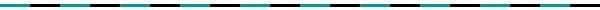 PROJEKTO „KONKURENCINGUMO KĖLIMAS PL - LT PASIENYJE PER KLASTERIZACIJOS PASLAUGŲ VYSTYMĄ“DALYVIO,-ĖS REGISTRACIJOS ANKETA MOKYMAMSVardas , Pavardė __________________________                                                                                                                                                                                                                                           2017 m.  .............................................................., Aytus1. BENDRA INFORMACIJA APIE PROJEKTO DALYVĮ 1. BENDRA INFORMACIJA APIE PROJEKTO DALYVĮ 1. BENDRA INFORMACIJA APIE PROJEKTO DALYVĮ Projekto dalyvio duomenysVardas, pavardėProjekto dalyvio duomenys SpecializacijaProjekto dalyvio duomenys ProfesijaTel. +370-El. p. Adresas:2. INFORMACIJA APIE PROJEKTO DALYVĮ2. INFORMACIJA APIE PROJEKTO DALYVĮ2. INFORMACIJA APIE PROJEKTO DALYVĮDalyvio lytisVyras Moteris  Vyras Moteris  Dalyvio amžius(nurodyti amžių metais)Dalyvio  išsilavinimas (t. y.   atitinkamas mokymas ar studijos bus gautas atitinkamo išsilavinimo lygio dokumentas)Aukštasis universitetinis____________________________________Aukštesnysis arba aukštasis neuniversitetinis išsilavinimas (technikumas, kolegija)___________________________________Vidurinis - profesinis – vidurinis išsilavinimas ir profesinė kvalifikacija______________________________________________Aukštasis universitetinis____________________________________Aukštesnysis arba aukštasis neuniversitetinis išsilavinimas (technikumas, kolegija)___________________________________Vidurinis - profesinis – vidurinis išsilavinimas ir profesinė kvalifikacija______________________________________________